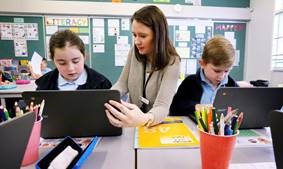 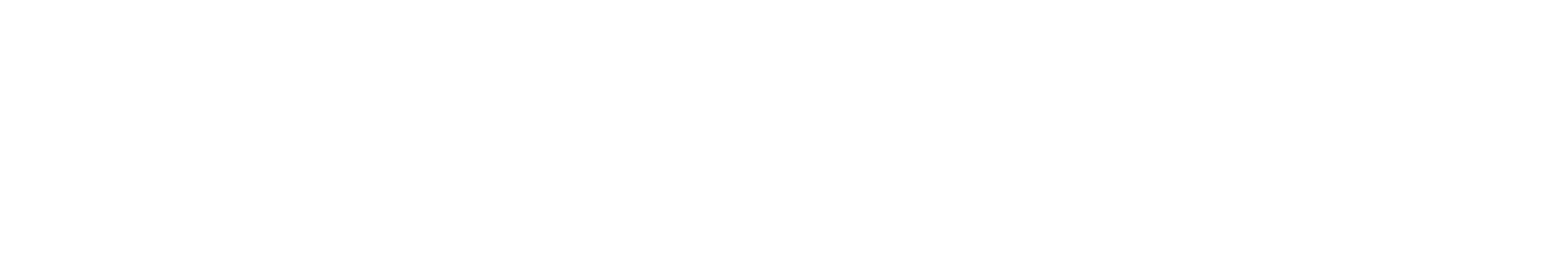 Position LevelSalary Range(Full-time)$  to $  + Superannuation (based on skills and experience)Reports ToLocationEmployment TypeEmployment TermHours Per Fortnight